The Supplementary file showed the variation of CAC, and with temperature (288.15K -308.15K) Fig. 3;(a) represents the variation of CAC with temperature, (b) represents the variation of with temperature, (c) represents the variation of with temperature, and (d) represents the variation of with temperature.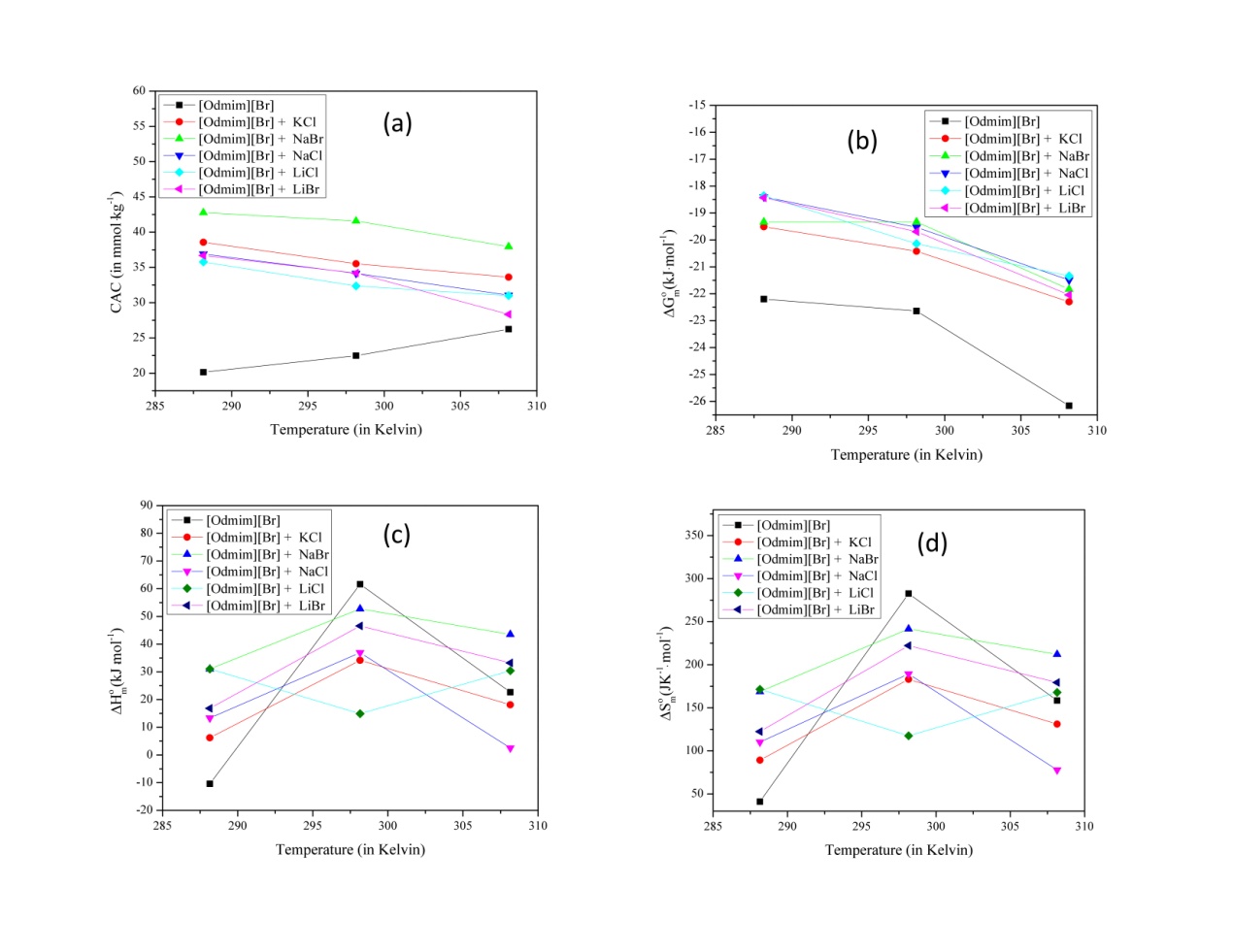 